青森県景気ウォッチャー調査（平成２８年４月期）調査期間	平成２８年４月１日～４月１３日	回答率１００％100良くなっている↑↑景気現状判断DI・先行き判断DIの推移50変わらない↓↓悪くなっている0平成２８年４月青森県企画政策部統計分析課1．調査の目的青森県景気ウォッチャー調査について統計データには表れないきめ細かな生活実感のある情報を収集し、県内景気動向判断の基礎資料とする。調査の範囲県内を東青地区、津軽地区、県南地区、下北地区の4地区に分け、各地域における経済活動の動向を敏感に観察できる業種の中からおよそ30業種を選定し、そこに従事する100名を調査      客体とする。○地域別・分野別の客体数○分野別の業種・職種調査事項①	３カ月前と比べた景気の現状判断とその理由②	３カ月後の景気の先行き判断とその理由参考1	景気の現状判断参考2	その他自由意見調査期日等四半期に一度（1月、4月、7月、10月）実施し、翌月初旬に公表。3．ＤＩの算出方法景気ウォッチャー調査におけるDI(ディフュージョン・インデックス)は、景気ウォッチャーによる景気の現状・先行き判断を示す指標で、以下の方法により算出している。景気の現状または先行きに対する5段階の判断にそれぞれ以下の点数を与え、これらに各判断の構成比（％）を乗じ算出する。※	回答者全員が(景気は)「変わらない」と回答した場合、DIは50となるため、50が景気の方向性をあらわす目安となる。（本調査についてのお問い合わせ先）〒030-8570	青森県企画政策部統計分析課 統計情報分析グループＴＥＬ	017-734-9166（直通）	ＦＡＸ	017-734-8038-1--2-２．県全体の動向（１）３カ月前と比べた景気の現状判断①ＤＩ３カ月前と比べた景気の現状判断DI（県全体）70	7060	60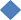 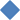 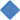 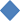 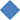 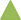 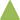 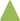 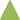 50	5040	4030	3020	2010	10合計	家計関連	企業関連	雇用関連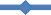 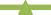 ３カ月前と比べた景気の現状判断DI（県全体の家計関連の内訳）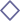 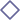 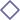 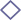 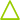 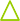 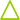 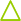 4月		7月		10月		1月		4 月 平成27年	平成27年	平成27年	平成28年	平成28年小売	飲食	サービス	住宅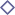 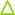 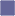 ②回答別構成比（％）３カ月前と比べた景気の現状判断 回答別構成比（県全体）1.0	1.0	1.0	0.0	1.0良くなっている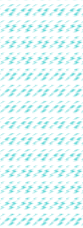 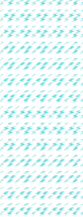 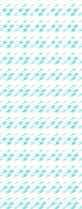 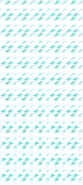 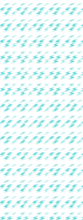 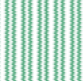 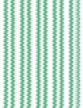 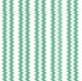 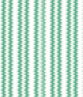 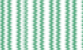 やや良くなっている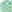 変わらない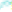 やや悪くなっている悪くなっている平成27年4月平成27年7月平成27年10月平成28年1月平成28年4月（２）３カ月後の景気の先行き判断①ＤＩ３カ月後の景気の先行き判断DI（県全体）80	8070	7060	60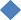 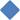 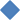 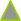 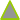 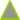 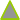 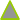 50	5040	4030	3020	20合計	家計関連	企業関連	雇用関連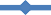 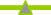 ３カ月後の景気の先行き判断DI（県全体の家計関連の内訳）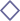 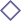 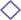 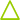 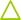 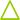 小売	飲食	サービス	住宅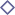 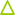 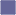 ②回答別構成比（％）３カ月後の景気の先行き判断 回答別構成比（県全体）1.0	1.0	1.0	2.0	1.0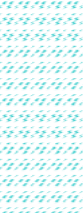 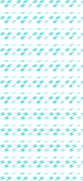 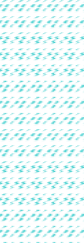 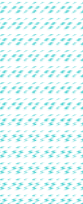 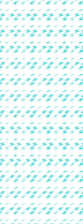 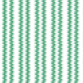 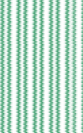 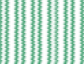 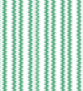 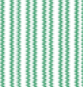 2.0	1.0良くなるやや良くなる変わらないやや悪くなる悪くなる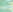 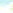 平成27年4月平成27年7月平成27年10月平成28年1月平成28年4月３．地区別の動向（１）３カ月前と比べた景気の現状判断＜地区別＞①ＤＩ３カ月前と比べた景気の現状判断DI（地区別）70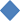 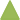 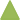 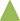 60504030東青	津軽	県南	下北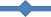 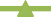 ３カ月前と比べた景気の現状判断 地区別回答構成比0.0	3.3	0.0	0.0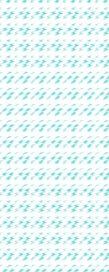 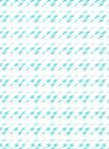 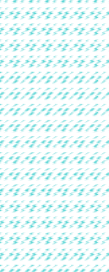 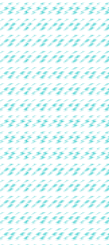 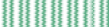 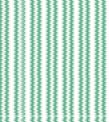 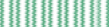 6.76.7	0.066.720.030.036.766.760.040.0良くなっているやや良くなっている変わらない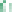 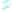 やや悪くなっている悪くなっている30.0	23.36.7	0.0	3.3	0.0東青	津軽	県南	下北＜東青地区＞①ＤＩ３カ月前と比べた景気の現状判断DI（東青地区）80	80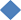 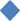 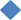 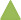 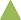 ３カ月前と比べた景気の現状判断DI（東青地区の家計関連の内訳）60	60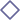 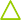 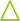 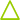 40	4020	200	0合計	家計関連	企業関連	雇用関連	小売	飲食	サービス	住宅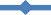 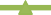 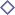 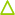 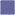 ②回答別構成比（％）３カ月前と比べた景気の現状判断 回答別構成比（東青地区）3.3	3.3	3.3	0.0	0.0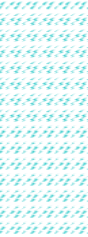 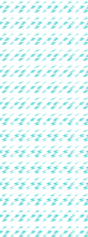 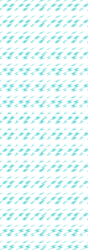 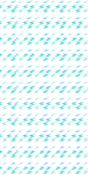 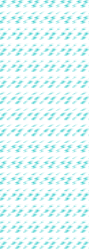 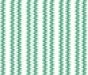 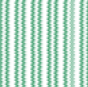 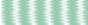 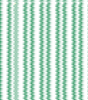 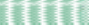 良くなっているやや良くなっている変わらない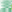 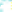 やや悪くなっている悪くなっている平成27年4月平成27年7月平成27年10月平成28年1月平成28年4月＜津軽地区＞①ＤＩ３カ月前と比べた景気の現状判断DI（津軽地区）80	8060	60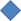 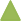 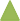 40	4020	200	0合計	家計関連	企業関連	雇用関連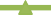 ３カ月前と比べた景気の現状判断DI（津軽地区の家計関連の内訳）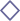 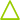 小売	飲食	サービス	住宅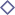 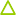 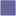 ②回答別構成比（％）３カ月前と比べた景気の現状判断 回答別構成比（津軽地区）0.0	0.0	0.0	0.0	3.3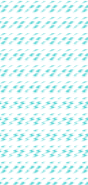 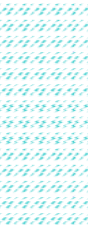 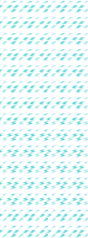 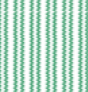 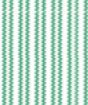 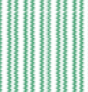 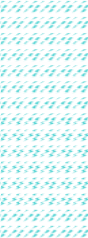 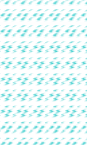 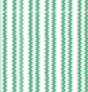 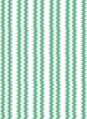 良くなっているやや良くなっている変わらない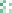 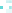 やや悪くなっている悪くなっている0.0	0.0	3.3	3.3	0.0＜県南地区＞①ＤＩ３カ月前と比べた景気の現状判断DI（県南地区）80	80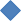 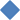 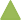 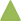 60	6040	4020	200	0合計	家計関連	企業関連	雇用関連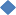 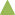 ３カ月前と比べた景気の現状判断DI（県南地区の家計関連の内訳）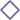 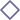 小売	飲食	サービス	住宅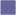 ②回答別構成比（％）３カ月前と比べた景気の現状判断 回答別構成比（県南地区）0.0	0.0	0.0	0.0	0.0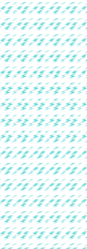 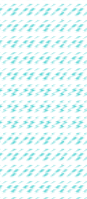 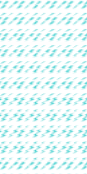 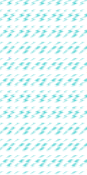 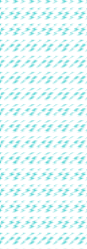 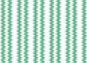 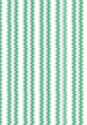 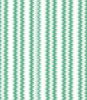 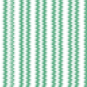 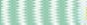 良くなっているやや良くなっている変わらない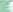 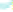 3.30.0	3.3	3.3やや悪くなっている悪くなっている＜下北地区＞（参考）①ＤＩ３カ月前と比べた景気の現状判断DI（下北地区）80	80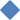 60	6040	4020	200	0合計	家計関連	企業関連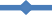 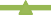 ３カ月前と比べた景気の現状判断DI（下北地区の家計関連の内訳）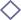 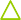 小売	飲食	サービス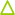 ②回答別構成比（％）３カ月前と比べた景気の現状判断 回答別構成比（下北地区）0.0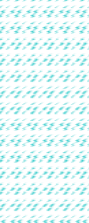 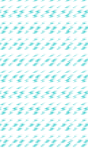 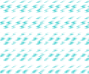 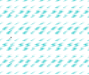 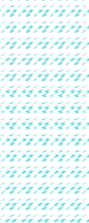 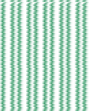 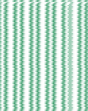 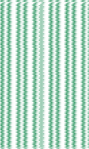 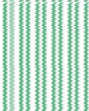 良くなっているやや良くなっている変わらない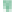 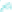 0.0平成27年4月0.0平成27年7月平成27年10月平成28年1月0.0平成28年4月やや悪くなっている悪くなっている（２）３カ月後の景気の先行き判断＜地区別＞①ＤＩ３カ月後の景気の先行き判断DI（地区別）7060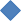 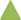 50403020東青	津軽	県南	下北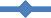 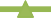 ②地区別回答構成比（％）３カ月後の景気の先行き判断 地区別回答構成比3.3	0.0	0.0	0.0良くなる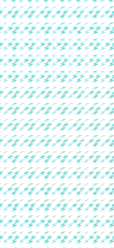 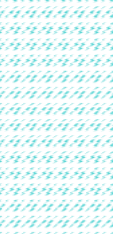 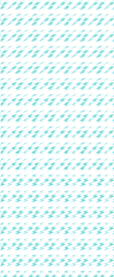 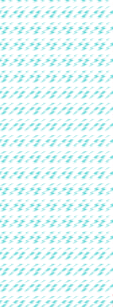 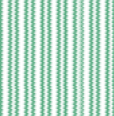 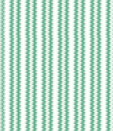 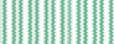 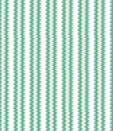 やや良くなる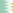 変わらないやや悪くなる悪くなる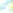 東青	津軽	県南	下北＜東青地区＞①ＤＩ３カ月後の景気の先行き判断DI（東青地区）9070503010合計	家計関連	企業関連	雇用関連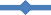 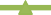 ３カ月後の景気の先行き判断DI（東青地区の家計関連の内訳）90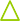 70503010小売	飲食	サービス	住宅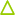 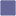 ②回答別構成比（％）３カ月後の景気の先行き判断 回答別構成比（東青地区）3.3	3.3	3.3	3.3	3.3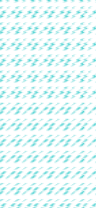 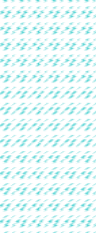 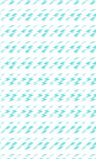 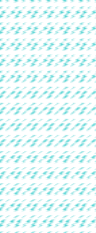 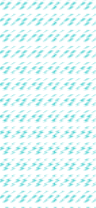 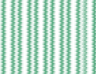 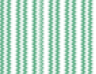 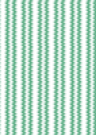 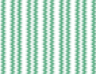 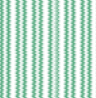 0.0	0.0	0.0	0.0	0.0良くなるやや良くなる変わらないやや悪くなる悪くなる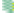 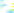 平成27年4月平成27年7月平成27年10月平成28年1月平成28年4月＜津軽地区＞①ＤＩ３カ月後の景気の先行き判断DI（津軽地区）90	9070	70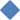 50	5030	3010	10合計	家計関連	企業関連	雇用関連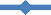 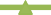 ３カ月後の景気の先行き判断DI（津軽地区の家計関連の内訳）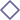 小売	飲食	サービス	住宅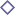 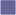 ②回答別構成比（％）３カ月後の景気の先行き判断 回答別構成比（津軽地区）0.0	0.0	0.0	0.0	0.0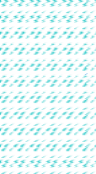 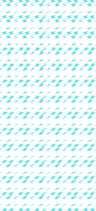 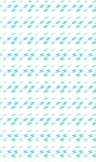 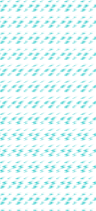 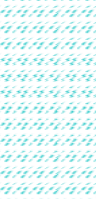 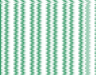 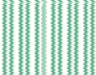 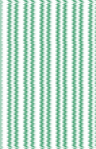 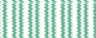 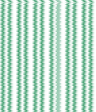 良くなるやや良くなる変わらないやや悪くなる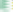 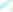 平成27年4月平成27年7月0.0平成27年10月平成28年1月0.0平成28年4月悪くなる＜県南地区＞①ＤＩ３カ月後の景気の先行き判断DI（県南地区）90	9070	70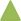 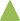 50	5030	3010	10合計	家計関連	企業関連	雇用関連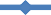 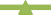 ３カ月後の景気の先行き判断DI（県南地区の家計関連の内訳）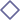 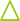 小売	飲食	サービス	住宅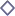 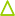 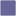 ②回答別構成比（％）３カ月後の景気の先行き判断 回答別構成比（県南地区）0.0	0.0	0.0	0.0	0.0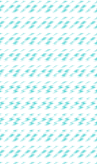 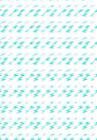 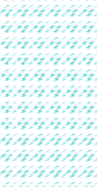 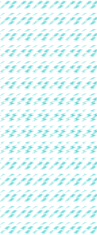 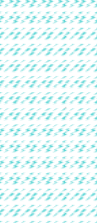 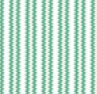 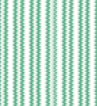 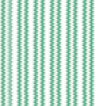 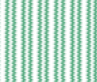 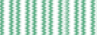 平成27年4月平成27年7月平成27年10月3.3平成28年1月3.3平成28年4月良くなるやや良くなる変わらないやや悪くなる悪くなる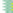 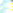 ＜下北地区＞（参考）①ＤＩ３カ月後の景気の先行き判断DI（下北地区）9070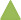 503010合計	家計関連	企業関連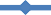 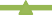 ３カ月後の景気の先行き判断DI（下北地区の家計関連の内訳）9070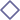 503010小売	飲食	サービス②回答別構成比（％）３カ月後の景気の先行き判断 回答別構成比（下北地区）良くなる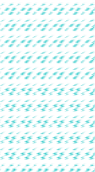 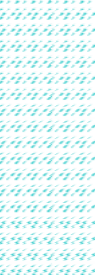 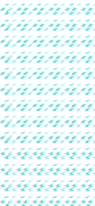 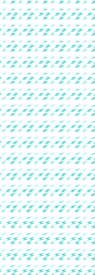 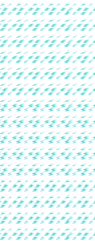 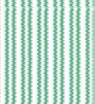 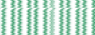 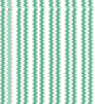 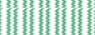 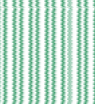 やや良くなる変わらないやや悪くなる悪くなる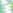 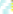 0.0	0.0	0.0	0.0平成27年4月平成27年7月平成27年10月平成28年1月平成28年4月４．判断理由（１）景気の現状判断理由（２）景気の先行き判断理由５．参考（参考１）景気の現状判断①ＤＩ景気の現状判断DI（県全体）70	7060	60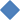 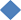 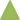 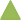 50	5040	4030	3020	20合計	家計関連	企業関連	雇用関連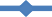 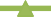 景気の現状判断DI（県全体の家計関連の内訳）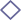 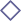 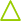 小売	飲食	サービス	住宅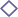 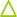 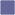 ②回答別構成比（％）景気の現状判断回答別構成比(県全体)2.0	2.0	2.0	0.0	0.0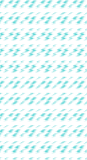 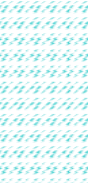 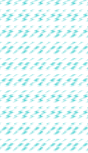 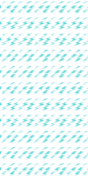 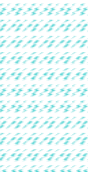 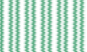 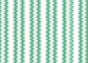 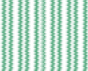 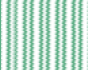 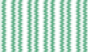 良いやや良い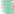 どちらとも言えない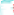 やや悪い悪い平成27年4月平成27年7月平成27年10月平成28年1月平成28年4月③地区別ＤＩ景気の現状判断DI（地区別）6050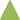 403020東青	津軽	県南	下北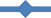 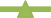 (参考２） その他自由意見概	況４月期の景気の現状判断ＤＩは４５．８と、３期連続で横ばいを示す５０を下回った。先行き判断ＤＩは５１．８と、２期連続で横ばいを示す５０を上回った。地	区対  象  地 域調 査 客 体 数調 査 客 体 数調 査 客 体 数調 査 客 体 数地	区対  象  地 域合計家計企業雇用東	青青森市とその周辺部302343津	軽弘前市、黒石市、五所川原市とその周辺部302262県	南八戸市、十和田市、三沢市とその周辺部302172下	北むつ市とその周辺部1091010075187家計関連小	売コンビニ、百貨店、スーパー、乗用車販売、衣料専門店、家電量販店、家計関連小	売一般小売店、商店街、卸売業家計関連飲	食一般飲食店、レストラン、スナック家計関連サービス観光型ホテル・旅館、都市型ホテル、観光名所等、旅行代理店、タクシー、家計関連サービス美容院、パチンコ、競輪場、ガソリンスタンド家計関連住	宅設計事務所、住宅建設販売企業関連食料品製造、飲料品製造、紙・パルプ製造、電気機械製造、建設、経営コンサルタント、食料品製造、飲料品製造、紙・パルプ製造、電気機械製造、建設、経営コンサルタント、企業関連広告・デザイン広告・デザイン雇用関連人材派遣、新聞社求人広告、求人情報誌人材派遣、新聞社求人広告、求人情報誌評価良くなっているやや良くなっている変わらないやや悪くなっている悪くなっている点数10.750.50.250１．結果概要（１）３カ月前と比べた景気の現状判断ＤＩ① 県全体の動向前期調査と比べると、「良くなっている」が１．０ポイント増加、「やや良くなっている」が１２．０ポイント減少、「変わらない」が９．０ポイント増加、「やや悪くなっている」が３．０ポイント増加、「悪くなっている」が１．０ポイント減少したことにより、全体では２．７ポイント減少の４５．８となり、景気の横ばいを示す５０を３期連続で下回った。判断理由では、デパート、ショッピングセンター等での人の動きの良さなどプラス面をあげる声があった一方で、暖冬による冬季商品の販売不振、食料品購入の点数減少や単価下落、旅行者数の減少、飲食店での来客数の減少といったマイナス面をあげる声があった。② 分野別の動向前期調査と比べて、家計関連全体で２．７ポイント減少、企業関連で１．４ポイント減少、雇用関連で７．２ポイント減少した。特に、家計関連の住宅で大きく減少した。③ 地区別の動向前期調査と比べて、津軽地区でポイントが増加し、下北地区で横ばい、東青、県南地区で減少した。津軽地区では、４期連続で景気の横ばいを示す５０を上回った。（２）３カ月後の景気の先行き判断ＤＩ① 県全体の動向前期調査と比べると、「良くなる」が１．０ポイント減少、「やや良くなる」が１．０ポイント減少、「変わらない」が５．０ポイント増加、「やや悪くなる」が２．０ポイント減少、「悪くなる」が１．０ポイント減少したことにより、全体では０．３ポイント増加の５１．８となり、景気の横ばいを示す５０を２期連続で上回った。判断理由では、飲食店への来客数の減少、消費税増税や海外情勢の不透明感などによる先行き不安、企業や農家などの後継者問題、人材確保難を懸念する声があった一方で、北海道新幹線開業による観光客の増加、六魂祭や青森県・函館DCなどのイベント等による経済効果に期待するという声があった。② 分野別の動向前期調査と比べて、家計関連全体で０．３ポイント増加、企業関連で２．８ポイント増加、雇用関連で７．１ポイント減少した。特に、家計関連の住宅で大きく減少した。③ 地区別の動向前期調査と比べて、津軽、下北地区でポイントが増加し、東青、県南地区で減少した。県南地区以外の全地区で景気の横ばいを示す５０を上回った。ｎ=100平成27年平成27年平成27年平成28年平成28年前期調査4月7月10月1月4月との差合	計合	計合	計50.553.349.348.545.8▲ 2.7家計関連家計関連52.352.349.048.045.3▲ 2.7小売52.554.245.850.843.3▲ 7.5飲食54.243.854.233.343.810.5サービス51.950.949.148.149.11.0住宅50.066.754.262.541.7▲ 20.8企業関連企業関連45.854.247.248.647.2▲ 1.4雇用関連雇用関連42.960.757.153.646.4▲ 7.2平成27年4月平成27年7月平成27年10月平成28年1月平成28年4月前期調査との差良くなっている1.01.01.00.01.01.0やや良くなっている21.028.021.025.013.0▲ 12.0変わらない59.056.054.048.057.09.0やや悪くなっている17.013.022.023.026.03.0悪くなっている2.02.02.04.03.0▲ 1.0ｎ100平成27年平成27年平成27年平成28年平成28年前期調査4月7月10月1月4月との差合	計合	計合	計49.854.849.551.551.80.3家計関連家計関連49.355.349.351.051.30.3小売51.755.847.550.850.80.0飲食39.650.054.243.854.210.4サービス50.955.648.150.051.91.9住宅50.062.554.270.845.8▲ 25.0企業関連企業関連48.650.047.250.052.82.8雇用関連雇用関連57.160.757.160.753.6▲ 7.1平成27年4月平成27年7月平成27年10月平成28年1月平成28年4月前期調査との差良くなる1.01.01.02.01.0▲ 1.0やや良くなる22.035.017.024.023.0▲ 1.0変わらない56.048.064.054.059.05.0やや悪くなる17.014.015.018.016.0▲ 2.0悪くなる4.02.03.02.01.0▲ 1.0ｎ=100平成27年平成27年平成27年平成28年平成28年前期調査4月7月10月1月4月との差合	計合	計合	計50.553.349.348.545.8▲ 2.7東青東青53.355.047.550.043.3▲ 6.7津軽津軽48.352.550.850.851.70.9県南県南49.253.350.047.544.2▲ 3.3下北下北52.550.047.540.040.00.0②地区別回答構成比（％）東青津軽県南下北良くなっている0.03.30.00.0やや良くなっている6.730.06.70.0変わらない66.736.766.760.0やや悪くなっている20.030.023.340.0悪くなっている6.70.03.30.0ｎ=30平成27年平成27年平成27年平成28年平成28年前期調査4月7月10月1月4月との差合	計合	計合	計53.355.047.550.043.3▲ 6.7家計関連家計関連55.456.546.752.241.3▲ 10.9小売52.852.847.252.836.1▲ 16.7飲食58.366.758.341.750.08.3サービス55.652.841.752.841.7▲ 11.1住宅62.575.050.062.550.0▲ 12.5企業関連企業関連50.050.043.837.550.012.5雇用関連雇用関連41.750.058.350.050.00.0平成27年4月平成27年7月平成27年10月平成28年1月平成28年4月前期調査との差良くなっている3.33.33.30.00.00.0やや良くなっている20.023.36.726.76.7▲ 20.0変わらない63.363.366.746.766.720.0やや悪くなっている13.310.023.326.720.0▲ 6.7悪くなっている0.00.00.00.06.76.7ｎ=30平成27年平成27年平成27年平成28年平成28年前期調査4月7月10月1月4月との差合	計合	計合	計48.352.550.850.851.70.9家計関連家計関連48.952.352.348.953.44.5小売47.252.847.255.652.8▲ 2.8飲食66.741.758.341.741.70.0サービス46.953.156.343.862.518.7住宅37.562.550.050.037.5▲ 12.5企業関連企業関連45.850.045.858.350.0▲ 8.3雇用関連雇用関連50.062.550.050.037.5▲ 12.5平成27年4月平成27年7月平成27年10月平成28年1月平成28年4月前期調査との差良くなっている0.00.00.00.03.33.3やや良くなっている23.326.723.323.330.06.7変わらない46.756.760.060.036.7▲ 23.3やや悪くなっている30.016.713.313.330.016.7悪くなっている0.00.03.33.30.0▲ 3.3ｎ=30平成27年平成27年平成27年平成28年平成28年前期調査4月7月10月1月4月との差合	計合	計合	計49.253.350.047.544.2▲ 3.3家計関連家計関連52.450.050.047.642.9▲ 4.7小売52.858.344.450.041.7▲ 8.3飲食33.325.050.025.033.38.3サービス60.746.453.646.450.03.6住宅50.062.562.575.037.5▲ 37.5企業関連企業関連42.957.146.442.946.43.5雇用関連雇用関連37.575.062.562.550.0▲ 12.54月平成27年7月平成27年10月平成27年1月平成28年4月平成28年平成27年4月平成27年7月平成27年10月平成28年1月平成28年4月前期調査との差良くなっている0.00.00.00.00.00.0やや良くなっている16.733.326.723.36.7▲ 16.6変わらない66.753.346.746.766.720.0やや悪くなっている13.36.726.726.723.3▲ 3.4悪くなっている3.36.70.03.33.30.0ｎ=10平成27年平成27年平成27年平成28年平成28年前期調査4月7月10月1月4月との差合	計合	計合	計52.550.047.540.040.00.0家計関連家計関連52.847.244.436.141.75.6小売66.750.041.733.341.78.4飲食58.341.750.025.050.025.0サービス33.350.041.750.033.3▲ 16.7住宅------企業関連企業関連50.075.075.075.025.0▲ 50.0雇用関連雇用関連------平成27年4月平成27年7月平成27年10月平成28年1月平成28年4月前期調査との差良くなっている0.00.00.00.00.00.0やや良くなっている30.030.040.030.00.0▲ 30.0変わらない60.040.020.020.060.040.0やや悪くなっている0.030.030.030.040.010.0悪くなっている10.00.010.020.00.0▲ 20.0ｎ=100平成27年平成27年平成27年平成28年平成28年前期調査4月7月10月1月4月との差合	計合	計合	計49.854.849.551.551.80.3東青東青53.356.753.356.755.0▲ 1.7津軽津軽47.555.842.550.853.32.5県南県南48.351.752.551.745.0▲ 6.7下北下北50.055.050.037.557.520.0東青津軽県南下北良くなる3.30.00.00.0やや良くなる26.730.010.030.0変わらない56.753.363.370.0やや悪くなる13.316.723.30.0悪くなる0.00.03.30.0ｎ=30平成27年平成27年平成27年平成28年平成28年前期調査4月7月10月1月4月との差合	計合	計合	計53.356.753.356.755.0▲ 1.7家計関連家計関連53.360.952.257.653.3▲ 4.3小売55.655.647.258.350.0▲ 8.3飲食58.375.083.358.366.78.4サービス50.058.347.252.852.80.0住宅50.075.050.075.050.0▲ 25.0企業関連企業関連56.337.562.550.062.512.5雇用関連雇用関連50.050.050.058.358.30.0平成27年4月平成27年7月平成27年10月平成28年1月平成28年4月前期調査との差良くなる3.33.33.33.33.30.0やや良くなる20.020.036.720.026.76.7変わらない56.763.343.363.356.7▲ 6.6やや悪くなる20.013.316.713.313.30.0悪くなる0.00.00.00.00.00.0ｎ=30平成27年平成27年平成27年平成28年平成28年前期調査4月7月10月1月4月との差合	計合	計合	計47.555.842.550.853.32.5家計関連家計関連47.755.743.251.153.42.3小売52.858.338.952.852.80.0飲食41.750.050.033.366.733.4サービス40.656.343.853.150.0▲ 3.1住宅62.550.050.062.550.0▲ 12.5企業関連企業関連45.850.037.550.054.24.2雇用関連雇用関連50.075.050.050.050.00.04月平成27年7月平成27年10月平成27年1月平成28年4月平成28年平成27年4月平成27年7月平成27年10月平成28年1月平成28年4月前期調査との差良くなる0.00.00.00.00.00.0やや良くなる20.020.040.010.030.020.0変わらない46.756.743.356.753.3▲ 3.4やや悪くなる20.016.716.726.716.7▲ 10.0悪くなる13.36.70.06.70.0▲ 6.7ｎ=30平成27年平成27年平成27年平成28年平成28年前期調査4月7月10月1月4月との差合	計合	計合	計48.351.752.551.745.0▲ 6.7家計関連家計関連46.450.052.450.045.2▲ 4.8小売44.458.355.652.850.0▲ 2.8飲食16.725.033.333.325.0▲ 8.3サービス64.346.453.646.450.03.6住宅37.562.562.575.037.5▲ 37.5企業関連企業関連46.453.646.450.042.9▲ 7.1雇用関連雇用関連75.062.575.075.050.0▲ 25.04月平成27年7月平成27年10月平成27年1月平成28年4月平成28年平成27年4月平成27年7月平成27年10月平成28年1月平成28年4月前期調査との差良くなる0.00.00.00.00.00.0やや良くなる26.730.030.023.310.0▲ 13.3変わらない46.740.053.366.763.3▲ 3.4やや悪くなる20.023.310.06.723.316.6悪くなる6.76.76.73.33.30.0ｎ=10平成27年平成27年平成27年平成28年平成28年前期調査4月7月10月1月4月との差合	計合	計合	計50.055.050.037.557.520.0家計関連家計関連50.052.850.036.155.619.5小売58.341.750.016.750.033.3飲食41.750.050.050.058.38.3サービス50.066.750.041.758.316.6住宅----企業関連企業関連50.075.050.050.075.025.0雇用関連雇用関連-----平成27年4月平成27年7月平成27年10月平成28年1月平成28年4月前期調査との差良くなる0.00.00.00.00.00.0やや良くなる30.010.030.010.030.020.0変わらない50.080.060.080.070.0▲ 10.0やや悪くなる10.010.010.010.00.0▲ 10.0悪くなる10.00.00.00.00.00.0現状分野地区業種理由良くなっている家計津軽商店街飲食店が好調。やや良くなっている家計東青一般飲食店天候と社会情勢等が変化。レストラン今は歓送迎会シーズンで忙しいが、これからはどうか。津軽旅行代理店好天のせいもあり、デパート、ショッピングセンター等商店  街の人の動きの良さが見受けられる。津軽美容院自治体でいろいろなイベントを打ち出してくれている。津軽観光名所等雪が少なかった。津軽観光型ホテル・旅館3カ月前はほとんど地元のお客様が多く、前年同月対比約5％売上減（12月、1月）でしたが、現在は例年並みの売上となっ ている。津軽一般小売店売上の前年比で考えてみて、やや良くなっているので。津軽スーパー価格の安さだけでなく、品質や味を重視するお客様が増えて  きた。県南卸売業北海道新幹線開通の特需効果なのか、旅行に行く話をする人  が増えた。企業津軽食料品製造雪も少なく春も早かったせいか春物商品が動いていると思  う。津軽経営コンサルタント60歳定年後の再雇用制度もだいぶ定着してきている。事業所では求人を出してもなかなか応募が少なく（特に介護系）人  集めに苦労している。失業者の数は減少しているように見受  けられる。スーパー、駅ビルなどでも、ちょっとした贅沢品  が売れているように感じる。中高年の特に女性が運動や趣味  のカルチャーに積極的に参加している。県南広告・デザインチラシ等の折り込み数が増えている。もちろん時期的なこともあるが、全国展開している企業に混じり、地元企業のチラ  シが増えているように感じられる。変わらない家計東青百貨店衣料品、食品の売り上げより推測すると、変わらない。美容院来店頻度が少し遅れがちになっているように思える。都市型ホテル宴会関係の件数は昨年並みであるが、１件当たりの人数の減  少があり、若干伸び悩んでいる。設計事務所住宅着工が順調に推移しているのは消費税を意識してのこ  と。住宅建設販売住宅の契約数はやや横ばいだが、１棟当たりの単価は下がっ  てきており、全体的に何とも言えない。観光名所等年度における第3四半期（10-12月）と冬期間となる第4四半期（1-3月）は入込数の単純な比較はできないので前年比でみてみると、第3四半期の入込数が前年比104％だったのに対し、第4四半期は同120％程度（概算）と好調であった。年度を通じて好調に推移しており、変わらないとした。主な要因は大人の休日倶楽部、大型客船、外国人の各入込があったもの。卸売業商品の売れ行きが良くない。現状分野地区業種理由変わらない家計東青衣料専門店売り上げは昨年同時期と変わらないようであるが、商品単  価、客単価が上がり、来店客数が減っているという構図。スーパー来店客数では前年並みであり、大きな変化は出ていない。ガソリンスタンド人口減少は経済にとって致命的。津軽都市型ホテル受注量（お客様の流れ）に変化がない。乗用車販売前年比を下回った実績で推移している。住宅建設販売当社及び同業他社の契約件数を比べても前年とあまり変わら  ない。一般飲食店春4月、今年も桜早咲きで準まつり体制に入りまして、去年と同じであれば5月の連休には葉桜になり、人出が少なく、キャ  ンセル多く、売り上げにも影響する気がします。スナック歓送迎会の時期なので、多少は期待していたのですが、今年  は少なかったように感じます。ガソリンスタンド暖冬の影響で冬物商戦が最悪だった。きっとゴールデンウィークも桜が。県南旅行代理店業種によって、景気について話すニュアンスが上向き、下向  きと違うので。百貨店食料品は比較的堅調も、大手アパレルの不振により春物衣料の販売は盛り上がりに欠け、服飾雑貨、生活用品等でも高額  品の動きが鈍いため。美容院来店頻度が下がっていて、いつもより１カ月位ずれていそうです。購買力も意欲が下がっているようです。身の保全を考えているようです。設計事務所TTPや消費税引き上げが決まるまで判らない。乗用車販売平成29年4月に予定している消費税増税実施が確定すると、多少の駆け込みが期待できるが、現在の国内の経済状況を考え  ると、増税延期も十分考えられる。いずれにしても現在の状  況に大きな変化はそれほど期待できない。観光名所等入込数、売上共に大きな変動がないと思う。家電量販店客数減が続き歯止めがかからない。一般飲食店多少売り上げはアップしているが、状況から見るとたまたまそうなったように感じられる（天候の要因等）。まだまだ安  定した経済状況とは言えない。消費増税の件もあるし。周囲  を持ても良い材料があるとは思えない。パチンコ売り上げ、お客様の動向、あまり変化がない。ただ年々お客様１人あたりの利用金額は減少している。タクシー人の動きがない。お客様と話していても、景気のいい話は聞こえてこない。スナック大企業の好景気がマスコミで宣伝されすぎで、地方はちょっと良い時もあるが、物価上昇で苦しいのが現状ではないか。  ちょっと期待していた年度末もその割静かであった。コンビニ「残業代を稼げない」というお客様の声。ガソリンスタンド当社における販売の状況から、特段の変化は感じられないた  め。下北都市型ホテル長期滞在の宿泊客を除けば、相変わらず低調なまま推移して  いる。また歓送迎会も前年より減少している。現状分野地区業種理由変わらない家計下北一般小売店良くなる要因も特になし。経済は沈んだままです。一般飲食店3月、4月は移動の時期なので少しの動きがありましたが、そ の後また同じ動きだと思いましたので。レストランほぼ昨年と同じような感じであまり変わっていない。コンビニ客数増えず。特に良くなったとは感じないです。企業東青食料品製造上向きの方と下向きの方とそれぞれあるので、トータル的に  みて変わらない。広告・デザイン新幹線開業に伴う単発の業務はあったものの、現時点ではま  た元に戻っている。建設安定して停滞している。経営コンサルタント家計部門においては暖冬により灯油、ガソリンが低価格に推移している。スーパー等での値上げが浸透してきているが売  上げは底堅く推移している。一次産品（ホタテ、米、リン  ゴ、野菜等）の価格も堅調。津軽広告・デザイン受注件数及び受注額等に増減がなく、やや悪い状態で推移し  ている。県南電気機械製造中国、ヨーロッパからの引き合いが増えている。国内は横ばいでやや低調。部品調達先も大きな変化なく、先行き不安は  あるものの順調との話が多い。紙・パルプ製造円高、株安等不安定要素変わらず。経営コンサルタントここ数年続いていることだが、クライアントの中に勝ち組、負け組がはっきり区分されたように見える。そして負け組に  は、なかなかセカンドチャンスが見えてこないので、その格  差は広がるばかりに感ずる。飲料品製造やはり消費に抑えめの雰囲気あり。季節商材の動きが鈍い。雇用東青人材派遣人材の確保に苦戦している。賃金等の改善をしたくても、その原資、売上まで確保できず、現状維持がやっとの企業が多  い状況。派遣の問い合わせも増えているが、賃金が低水準で  人材紹介に至らないケースが目立つようになった。新聞社求人広告大きな変動なし。津軽新聞社求人広告物価の上昇（塩、原材料などの値上がり）が影響しなければ  いいが、現状はそんなに変わらない。県南新聞社求人広告売上に明るい材料が見当たらない。やや悪くなっている家計東青旅行代理店ツアー参加人数及び旅行者の全体数が減少している様子があ  る。商店街昨年度は大型商業施設並びに中堅・小規模店が、軒並み売り上げ不振に陥っており、景気の上向きを感じられません。ま  た、最近は入進学・新社会人に関連する需要が、ほとんど無  くなったように感じます。競輪場売上が落ちている。家電量販店暖冬のため冬季商品が不振。タクシー今現在、雪が消えて暖かくなってきたせいなのか、日中でも車の量も少ないですし、街に人がいない状況が続いていま  す。3カ月前と比べて景気はやや悪くなっているとお客様たち  も言っていました。現状分野地区業種理由やや悪くなっている家計津軽百貨店食料品の買上げ動向はよりシビアになっていると思われる。買上げ点数、単価のダウン傾向あり。生活防衛の意識が見ら  れるように感じる。設計事務所年度末の忙しさから解放された時期で、まずは一休みの段階です。官公庁発注の業務も昨年度で出尽くした感がありま  す。衣料専門店地方で給料のアップ少ない。株の下落により消費の意欲が落  ちている。レストラン1～2月の客数が減っている。パチンコ雪が少なかったので冬場の消費が少し良かった。反動と思わ  れる。コンビニ同じ業界の青森県参入で売上が下がっています。売上、客数  ともに減少している。県南商店街ガソリン、灯油等の価格が上がってきている。住宅建設販売消費税増税の話が延期になりそうなため。景気が低迷しつつ  あるから。駆け込み購入のような起爆剤にならないため。一般小売店中国のインフレ傾向の影響で全ての生産物が値上げ気味なの  に、日本の中小企業の賃金はほとんど上がっていない。衣料専門店ポイント2倍又は感謝デーの5%引きのように特典のある時は以前ですとある程度数字がとれていましたが、最近は平日との  売上の差があまりなく厳しい状況が続いています。スーパー年明けからお買物の内容が安価な商品になった。下北スーパーお客様の買い上げが2点のところを1点など減った。また無駄な必要のないものは買わない。ガソリンスタンド公共事業が少なく、被災地の方へ出稼ぐ人が多くなっているように感じる。企業津軽電気機械製造スマートフォン部品の需要が鈍いため。県南食料品製造動燃費を除く原材料全般の高値が継続していることで、加工食品全体が値上げを実施しているが、可処分所得が増えてい  ない状況で景気は悪くなっていると感じるから。建設少子高齢化の影響なのか全産業において活気が感じられない。住宅新築もほとんど見かけなくなってきているし、飲食  関係も流行っている感じを受けない。下北食料品製造消費税10％移行予定1年前、人手不足等、消費動向が控え目。雇用津軽人材派遣デフレから抜け出そうという努力の最中、ここ最近、大手牛丼チェーン等のファーストフード店が低料金の商品をメ ニューに増やしているのが気になる。安い商品でないと売れ  ないということでしょうか。悪くなっている家計東青スナック毎日多少なりと期待して頑張っていますが、景気が悪く見当  がつきません。考えられないほどお客様が少ないです。県南レストラン業者さん（周りの関係者の方々）は、注文が少なくなってきている、昨年度より落ちている、と話をしていました。平  日、飲みに出るお客様も少なくなってきた。飲食店も昨年度  より売り上げが落ちないように四苦八苦しています。先行き分野地区業種理由良くなる家計東青一般飲食店今年は六魂祭などのイベントが多いので。やや良くなる家計東青家電量販店園芸関係、農業資材が好調に推移。卸売業良くなってもらわないと困るため期待を込めて。タクシー今現在よりイベントの時期ですし、青森県、青森市でも色々なイベントを企画していますので、その経済効果は上がると思い  ます。コンビニ季節変動による。津軽レストラン桜が早く咲くので長い期間、花見で人が動くのではないか。一般飲食店去年、弘前城の曳家がありまして、全国からお客様が来られて、お城が動いたため。弘前城と岩木山が両方見られて、今年  観光客も多いと思います。これも売り上げにも景気の良さにも  つながればと思います。一般小売店購買力のある人は、相変わらず消費に回す金額が高い。県南美容院消費税や選挙を控えて、少し安心できそうな材料が出てきそう  と思う。卒業、入学、新生活も一段落して、日常に戻ることで買い物も増えると思う。卸売業参議院選挙に向けて景気刺激策が出てくると思うが、夏以降は  消費税10％移行がどうなるのかで変わってくると思う。タクシー少しでも良くなることを期待したい。ただし、参議院議員選挙  があるので、どのような影響があるのか。下北レストラン北海道新幹線で観光客が増えるのに期待。企業東青広告・デザイン六魂祭や青森県・函館DCなど集客力のあるイベント、キャンペーンによる経済効果。食料品製造花見や大型連休に向けて人の流れがありそうだ。津軽電気機械製造新機種発売に向けて需要が増えてくるため。下北食料品製造恐らく消費税10％がなくなるとの予測から。雇用東青新聞社求人広告希望的観測。津軽新聞社求人広告北海道新幹線開業による観光面の期待、誘客効果があるはずな  ので。変わらない家計東青住宅建設販売消費増税も先送りの状況ですし、何も起爆剤がないため。競輪場新規のお客様が少ない。スナックお花見、観光シーズン、ねぶた祭りと期待できるか不安です。  新幹線開通の影響はいかがなものか。私たち飲食業（スナック）の仲間たちは悩んでおります。先行き分野地区業種理由変わらない家計東青都市型ホテル宿泊予約は伸びているものの、婚礼・宴会関係の動きが悪く、  全体的には横ばいである。設計事務所土木関連事業は出足が悪い。この先発注がどこまで伸びるか。観光名所等年度における第3四半期（10-12月）と冬期間となる第4四半期（1-3月）は入込数の単純な比較はできないので前年比でみてみると、第3四半期の入込数が前年比104％だったのに対し、第4四半期は同120％程度（概算）と好調であった。年度を通じて 好調に推移しており、変わらないとした。主な要因は大人の休  日倶楽部、大型客船、外国人の各入込があったもの。百貨店プラス要素は見あたらない。レストランまったく分からない。美容院商品の購入に対して慎重になっているように感じる。商店街売上が上向くような材料がなく、停滞しているように感じま  す。津軽乗用車販売特に好機に転ずる要素は感じられない。設計事務所来春、消費税の増税が予想されるため、駆け込みで受注が増加  することが予想されます。住宅建設販売消費税増税の時期が延長になると思っている人が多いので、駆け込み需要が期待できない。スナックGWや弘前公園の桜まつりがあるので、一時的には良くなりますが、その後は特に変わらないと思います。スーパー元々アベノミクスの効果がそれほど見られなかったので。現状の株価が下がったり、円高等騒がれてはいても、地方の景気に  はそれほど影響がないと思うので。衣料専門店景気の上昇が見込めない。百貨店北海道新幹線による反響は期待するものの、まだ先が不透明に  思える。旅行代理店農作業の多忙と、国内外の景気の動向がどうなるか。観光型ホテル・旅館売上増となる要因がないから。都市型ホテル受注量（お客様の流れ）に変化がない。県南商店街好転する材料が見当たらない。家電量販店来年4月の消費税増税の動き次第。パチンコ3カ月ではあまり変化はない。一般小売店これまでの流れでは消費税の増税は先送りになりそうなので、経済様子見感が強くなる。設計事務所国会議員の選挙が終わらないと判らない。スーパー日々を節約し、行事や急な出費に備えている。税金等。先行き分野地区業種理由変わらない家計県南コンビニベースアップ等を期待できないみたいです。百貨店地方は賃上げの波及効果も薄く、社会保障費の負担増による可処分所得の低下等の影響か、依然として購買行動が慎重となっ  ていると思われるため。一般飲食店やはり消費税10％がどうなるか、様子見でのユーザーではと思う。このような状況では消費も上昇しそうもないと感じられ  る。観光名所等ガクンと落ちることはないと思うが、このままの状態が続くと  思う。ガソリンスタンド物価、賃金動向により、可処分所得に大きな変動はなく、大き  く変化する状況は感じられないため。下北都市型ホテルこれから観光シーズンに入ってくるが、前年より伸びる可能性  は少ない。GWの結婚式も前年から減少している状況です。ガソリンスタンド多少観光客が増えることに期待してはいるが。一般飲食店7月、8月はお盆やお祭りの時期なのでいくらか良くなると思いますが、その日によって違うのではっきりとは言えないので。スーパー下北自体の産業などが改善していない。今のままの産業構造で  は良くなる要素が少ない。コンビニ良くなる見込みが全く感じられません。一般小売店良くなる要因も特になし。経済は沈んだままです。今は消費税増税見送りに期待です。増税が決定したとたんに購買意欲は一気に減少すると思われます。企業東青経営コンサルタント現状消費はやや堅調であるが、春の賃上げは期待できないので  今後の消費は横ばいと見る。広告・デザイン見積もり依頼件数及び工事見込み件数等が増えていない。飲料品製造取引先からの聞き取りでは変わらない。県南電気機械製造中国やアジアの経済情勢が大きく回復しそうにないため。引き  合いは増加気味であるが、数年前の爆発的需要には程遠い。飲料品製造地元の消費に停滞ムードが感じられる。ハレの日の消費は増える気がするが、その日以外は逆に減少。プラスマイナスでトン  トンか。広告・デザインやや良くなっているという程度のニュアンスで変わらないと思  われる。しかしながら過度な期待はできない。経営コンサルタント3カ月先は良くもなく、悪くもなく、このまま持ちこたえると思います。サミット後の消費税の増税判断により大きく動きま  す。駆け込み需要とその後の停滞。雇用東青人材派遣人材確保については短期での改善は難しいと思われる。県南新聞社求人広告消費税増税に絡んだ状況が見えにくいので、特に変わらないの  ではないか。やや悪くなる家計東青衣料専門店民主党政権時のような極端な景気の悪さは感じないが、実質賃金が上がらず来店客数が減っていることから、個人消費はジリ  ジリと下降するのではと心配です。スーパー値上げ商品についてはまとめ買い等の商品動向はない。但し、  将来的には変化があると思われる。先行き分野地区業種理由やや悪くなる家計東青旅行代理店高齢者への福祉関係において金額等が値上がり、旅行控えの傾向になるのではないか。また、会社員等のベースアップ幅に比  べ日々の生活費の格差もあり、旅行形態にも影響が出てくると  思われる。津軽観光名所等桜まつりが早咲きによる来場者減。大型観光バス、長距離バス  の大幅減。消費税や海外の情勢不透明。ガソリンスタンド日経平均株価の急落、特に金融株等は上がりにくいのでは。コンビニ桜の開花が早く、観光に来られる方が減ると予想しています。  後は、天候さえよくなれば。雨が多いと人が動きにくくなる。県南住宅建設販売消費税増税の話が延期になりそうなため。景気が低迷しつつあ  るから。駆け込み購入のような起爆剤にならないため。衣料専門店消費税増税やいろいろな先行き不安材料があるためお客様方も慎重になっています。よほどの所得環境の改善がない限り景気  が良くなるように思えません。観光型ホテル・旅館増税が実施されるかどうかの不安による先行き不安感の影響は少なからずあると考える。旅行代理店政治の安定性が不足している。東京へ集中しているので。スナックこれから先も消費税が上がる話がある限り、回復の兆しは見え  ないような気がします。企業県南食料品製造景気が停滞している中で、来春の消費増税が1年以内に迫って  おり、更に悪化する懸念材料として顕在化してきたから。建設企業や農家などの後継者問題、人材確保が非常に難しくなって  きており、店を閉める割合が高くなると思われる。悪くなる家計県南レストラン会社（職場）での飲み会が少なくなっているようです。予算も低額になっているので、客単価が下がってきています。今後は  もっとお客様の数も減ると思います。ｎ=100平成27年平成27年平成27年平成28年平成28年前期調査4月7月10月1月4月との差合	計合	計合	計41.845.343.844.341.5▲ 2.8家計関連家計関連41.343.342.042.339.7▲ 2.6小売37.540.840.841.736.7▲ 5.0飲食43.839.633.331.339.68.3サービス41.743.542.643.540.7▲ 2.8住宅54.262.562.562.550.0▲ 12.5企業関連企業関連44.448.648.650.045.8▲ 4.2雇用関連雇用関連39.357.150.050.050.00.0平成27年4月平成27年7月平成27年10月平成28年1月平成28年4月前期調査との差良い2.02.02.00.00.00.0やや良い14.017.019.019.014.0▲ 5.0どちらとも言えない43.049.041.047.046.0▲ 1.0やや悪い31.024.028.026.032.06.0悪い10.08.010.08.08.00.0平成27年平成27年平成27年平成28年平成28年前期調査4月7月10月1月4月との差合	計合	計41.845.343.844.341.5▲ 2.8東青40.849.240.844.240.0▲ 4.2津軽41.744.247.547.543.3▲ 4.2県南45.046.746.745.043.3▲ 1.7下北35.032.532.532.535.02.5分野地区業種自由意見家計東青衣料専門店北東北、道南は、国内はもとより世界が注目する陸路、鉄路、空路、海路のこれほどの移動インフラが整備され、日本海、太平洋、陸奥湾、津軽海峡、   半島が三つ、国立公園、世界遺産、恐山、ねぶた、マグロ、ホタテなど、こ   れほどの天然の観光資源を持った地域はないのではと皆が思っているが活か   せないのはなぜででしょうか。市庁舎新設に多額の資源を投下しているよう   では幸せは遠いかもしれません。商店街中国人観光客の増加が見込まれることから、中国語版逸品紹介リーフレットを作成しました。中心市街地への誘客を図り、売上促進に寄与するもので    す。一般飲食店県内外の活性化にみんなで力を合わせていきましょう。県民それぞれの力が   大事ですよね。みんな貯めずにお金使いましょう。レストランお客様に喜んでもらえるような料理、サービスを提供していきたいと思てい   ます。観光型ホテル・旅館新総合運動公園建設工事関連で、作業員の長期滞在目的で現在休業中の旅館   の再オープンの予定がある模様。タクシー青森県、青森市の方々が経済効果を上げようと努力していることはすごく良   いと思います。青森県民、青森市民も一人ひとり意識してもらうともっと良い効果が生まれると思います。美容院商店街の人手や活気が年々下降しているように思える。住宅建設販売住宅の建材、人件費は上昇中です。津軽コンビニ同じ業界が参入して今あるコンビニエンスストアに影響を与えているため。   悪い方向に進まなければいいのだが。百貨店少子化に伴う学生の減少がある。その中で学校制服の販売減もあるが、お下   がりや使いまわしの頻度が高い。商品の耐久性も向上しているが、別のところに理由があると思う。全部ではないにしろ節約志向か。一般小売店先日、同じ商店街内の美容院へ行った際に、12月～3月の売り上げが大変良いという話をしていた。美容院へ数日前に来ていた商店街内の喫茶店の店主も売り上げが良いという話をしていたそうである。一般飲食店今年、保育所のことが問題になっていますが、仕事しないといけない本当に   困っている人が多いと思います。どうかいい解決方向に行ってもらいたいと思います。観光名所等外客対応の体制整備に努めている。旅行代理店景気の格差が、個人、企業等で拡大しているのしているのではないか。パチンコ地元経済の停滞感は強く感じます。ガソリンスタンド人手不足の話ばかり。設計事務所新幹線開業は本県にとって飛躍アップのチャンスです。しかしながら弘前    市、青森市の両市の連携がイマイチな感じがします。県南コンビニ4月1日よりたばこの一部商品が値上がりしましたが、3月末の駆け込み需要は全くありませんでした。衣料専門店複合ビルのガーデンテラスが8月のオープンに向け準備をしているようです。街全体に賑わいを取り戻せるのか期待したいところです。一般飲食店今一番思うことは消費税10％になるかどうかです。中小が多いローカルで   は、痛手になる。その所を調査を通して行政より強いアピールを望みます。観光型ホテル・旅館宿泊顧客の傾向を見ると景気の良し悪しの差が出ており、格差が広がってい   ると感じる。分野地区業種自由意見家計県南美容院少子高齢化に伴い、幼児教育、進学の奨励金や補助的な制度が充実し、各家   庭に恩恵が届くようになれば、経済に大きく貢献すると思う。下北コンビニ下北にも人が流れてくるような大きなイベントなどがあればいいなと思いま   す。スーパー良いものは数が少ないものの売れるようになり、テレビで紹介された健康食   品が以上に売れるようになった。企業東青食料品製造函館に行くのに面倒くさくなった。何より料金が高く、近くて遠くなったとぼやいております。かつては電子辞書をクラスの大半が持っていたのに、こ   のところは少なくなっているようだ。スマホで間に合わせているとのこと。   スマホ代がかかりすぎるでしょう。建設来年の市長選挙の動向が今後の青森市の経済状況に重大な影響があるいう意   見が多く聞かれる。津軽建設北海道新幹線開業によって弘前は本当に良い影響が得られるのか不安。市長   が一生懸命走り回っているので少しでも良い方向へ行ってほしい。広告・デザイン北海道新幹線が開業し活気づいている様に思えるが、奥羽本線とのアクセスが依然として改善されていないと思う。観光地弘前でありながら新幹線との   アクセスが良くない。特急、快速を増やせないものか、JRに対し県としても  う少し強く要望してほしい。県南電気機械製造青森のコンサートホール（青森市文化会館、新県運動公園アリーナなど）は音が良い。秋田や岩手にはこんないいホールはなく、宮城をも若干上回る。   自慢して良いし、音楽イベントをどんどん誘致できる。客もよく入る。青森   の良いところです。下北食料品製造むつ、下北地域の会合等に出席すると、必ず景気が落ち込んでいるとの文言   が挨拶に出る。雇用津軽新聞社求人広告観光産業で例年になく期待が高まっている。